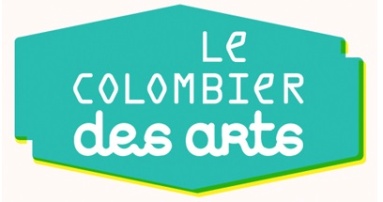 Le Colombier des Arts
39210 PLAINOISEAU
09.52.87.62.76colombierdesarts@laposte.net
www.pockettheatre.frThéâtre – Stage de jeu pour amatrices & amateursLes outils du clown au service du texteAvec Céline ChatelainDu vendredi soir 18 mars au dimanche 20 mars.Salle des fêtes de PassenansInscription et réservation dès maintenant au Colombier des Arts.« Derrière son apparence bonhommie et sa spontanéité foutraque, le clown est un orfèvre. Il travaille en minutie, cultive ses singularités, laisse fleurir ses émotions pour mieux les apprivoiser et en jouer tel un instrumentiste. Toujours dans un souci de finesse et de justesse ». Céline ChatelainComment mettre ses outils au service du texte contemporain et trouver le plaisir brut de l’incarnation théâtrale ? Comment s’amuser avec les mots, l’espace, le partenaire, et soi-même ? Comment jouer avec la même folie, la même générosité et la même démesure dont le clown use et abuse ?Grâce à des exercices collectifs et d’improvisations dans un premier temps, Céline Chatelain vous propose d’explorer diverses facettes du jeu d’acteur et, avec enthousiasme et envie, de jouer en « faisant feu de tout bois ». Dans un deuxième temps, c’est grâce à un travail de duos et par le biais de monologues, dialogues ou textes de forme chorale à teinte burlesque que vous serez amené-e-s à donner voix aux personnages.Ce stage aura lieu lors d’un week-end en immersion, la cohésion de groupe étant un élément essentiel pour vivre pleinement cette expérience. Rendez-vous donc à Passenans du vendredi 18 mars à 18h30 au dimanche 20 mars à 17h. Coût : 150€. Ce coût comprend deux nuits en gîte, trois repas ainsi que les petits déjeuners, sans oublier l’intervention indispensable de la comédienne Céline Chatelain. Vendredi soir : auberge espagnol, ramenez quelque chose à partager ! Céline Chatelain est comédienne et anime régulièrement des formations « clown » pour les amateurs comme pour les professionnels. Elle a créé et joué dans de nombreux spectacles de clown et joue actuellement entre autres dans « Tous les mots du monde » d’Arnika Cie et « La Revue Militaire » de la Cie des Urbaindigènes.Ce stage n’est pas en direction de professionnels mais d’amateurs éclairés.Contactez nous pour plus d’info.